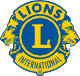 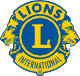 グローバル・メンバーシップ・アプローチ私たちの地区にはどのような強み、弱み、機会、脅威があるでしょうか？強みと弱み強みと弱みは内的なもの — 私たちが調整したり、変えたりできるものです。例：地区内のリーダーは新クラブを結成する方法を知っている/知らない毎年役職を埋めることに苦労している/していない新会員に自分は歓迎されていると感じてもらえるよう、地区内のクラブは特に努力している/していない地区内のクラブはソーシャルメディアをうまく活用している/していない機会と脅威機会と脅威は外的なもの — クラブを取り巻く地域社会で生じ、クラブに影響を及ぼすものです。例：企業が生まれている/廃業している早期退職者が増えている、若い家族が越してきているなど、人口構成が変化している他の人道奉仕団体が注目を集めようとしている/消えていこうとしている人々と地域社会の結び付きが強まっている/弱まっている脅威と思われた外的要因を機会に変えられることもよくあります。例えば、他の人道奉仕団体は奉仕の貴重なパートナーになり得ます。私たちの会議でSWOTに関するご意見をお聞かせください。現状について話し合い、今後の目標を立てていきましょう！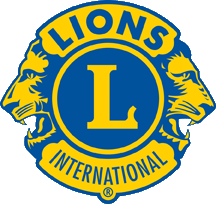 ライオンズクラブ国際協会  300 W 22nd StreetOak Brook, IL 60523-8842 USAwww.lionsclubs.org電話：(630) 468-6890	11/2020 JA強み弱み機会脅威1.1.1.1.2.2.2.2.3.3.3.3.